MasterclassFamiliezorg in de praktijk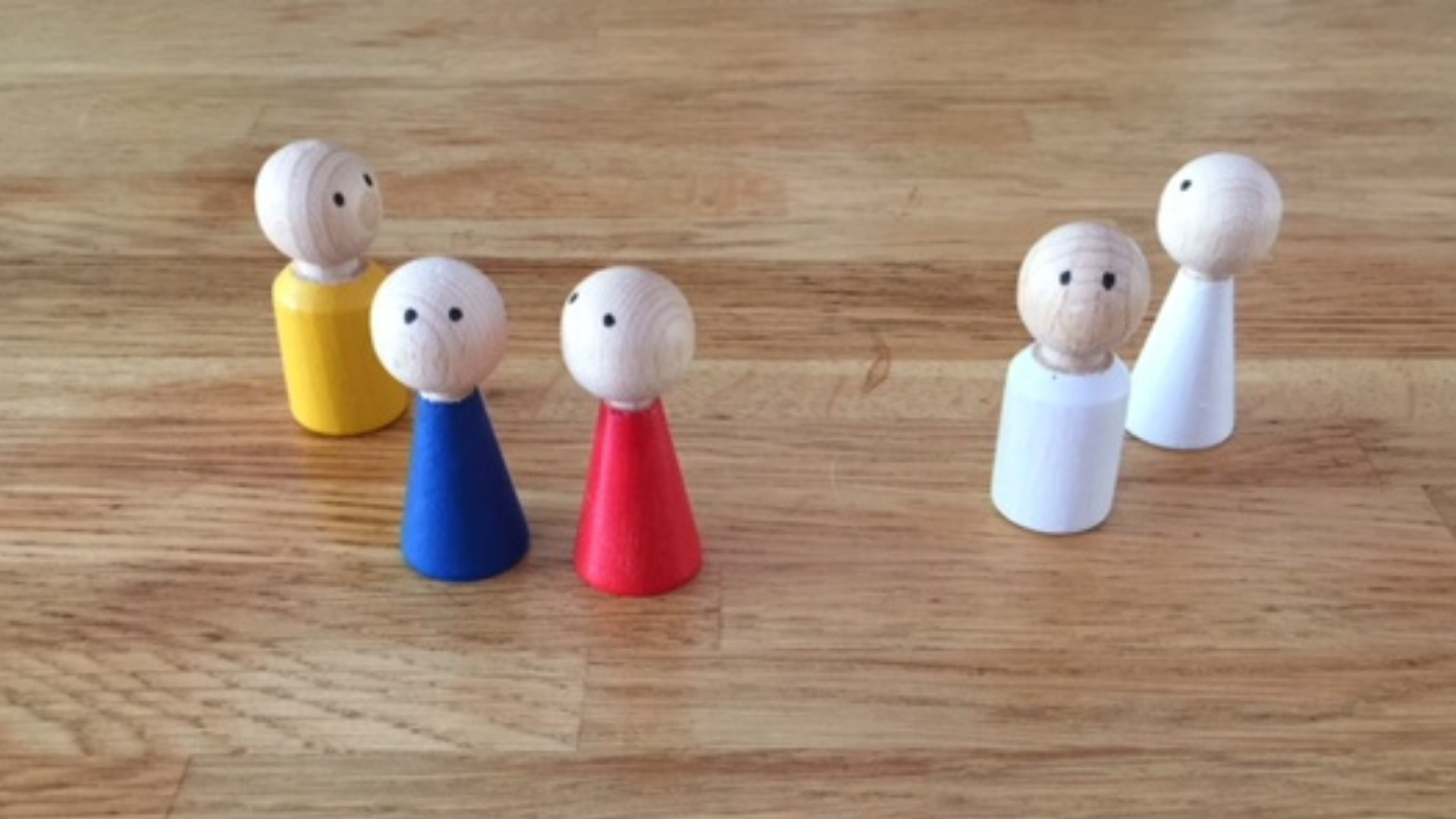 Inhoud masterclass ‘Familiezorg in de praktijk’In de masterclass wordt kennis gemaakt met:De basis principes van het relationeel- en systemisch werken vanuit de methode familiezorgHet belangrijkste fundament van de methode: ‘Open communicatie’Het werken met genogrammen (posities van familieleden en communicatie over familiethema’s) t.b.v. adequate vraagverhelderingHet voeren van zorggesprekken met de hele familie (inclusief zorgvrager) m.b.v. de circulaire vraagtechniekVerdiepingsvraagstukken in de familie zoals parentificatie bij jonge mantelzorgers en rolomkeringen.Waarom systemisch en relationeel werken met methode familiezorg?Ziekte en hulpbehoevendheid blijken de relatie tussen ouder/partner/kind én zorgvrager te beïnvloeden. In veel gevallen leidt dit tot extra stress en zwaardere belasting voor zowel de familiezorger (mantelzorger) als de zorgvrager.

De behoefte aan relationele ondersteuning is één van de resultaten uit onderzoek van de Universiteit van Tilburg (Tranzo) naar familiezorg en zorgverantwoordelijkheid. Aangetoond is dat door het gezamenlijk begeleiden van familiezorgers én zorgvragers stress wordt tegengegaan.
De masterclass ‘Familiezorg in de praktijk’ bestaat uit drie modules met in totaal 4 lessen en 2 bijlagen (achtergrondinformatie). Voor de praktijkoefeningen wordt het filmpje ‘Iris’ ingezet. Deze is toegevoegd.De begeleiding vanuit de methode Familiezorg is gericht op het voorkomen dat:familiezorgers overbelast raken (zowel jonge als volwassen familiezorgers);familiezorgers een nieuwe groep zorgvragers worden;ieder familielid zijn of haar eigen hulpverlener heeft;hulpverleners langs elkaar heen werken.Hieronder volgt een opsomming van de te behalen leerdoelen per module en per les.Module I, bestaande uit 2 lessen gaat in op de volgende onderwerpen:Les 1Het gezin als systeem						Systeembenadering								Het relationele werken en de effecten van de methode FamiliezorgDe leerdoelen van les 1Module I, les 2Grondslagen methode familiezorg				de Zorgtriade										De leerdoelen van les 2Module II, les 1Vraagverheldering m.b.v. het genogram 				Aandachtspunten bij het werken met genogrammen	De 7 familiethema’s uit methode familiezorg -De drie systeemvragenHet tekenen van het genogram (symbolen, lijnen etc.)	De leerdoelen van les 1Module III, les 1Oplossingsgericht coachen					Format familiegesprek						De circulaire vraagtechniek (filmpje Iris)			Onderhandelen (methode van Van Steenwegen)	De leerdoelen van les 1BijlagenMFZ-I-003 bijlage Familiezorg_in_perspectief_Tim_Choy.pdfMFZ-II-002 voorbeeld genogram van experisecentrum Mantelzorg.pdfMFZ-I-002-A oefening Grondslagen methode Familiezorg en de ZorgtriadeMFZ-II-001-A-oefening Vraagverheldering-genogram.pdfMFZ-III-001-A oefening filmpje Iris bij het familiegesprek in de praktijk-stappen en proces.pdfFilmpje Iris.mp4 op Youtube: https://youtu.be/JrxxbZwTnvo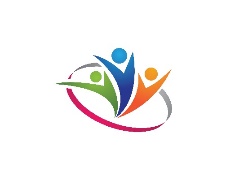 